融媒体演播室投屏系统软件技术需求项目总体定位现今电视媒体行业竞争激烈，集团内各频道和栏目组都面临很大的压力。行业外，各新兴媒体迅速发展，电视作为传统媒体面临巨大挑战。行业内，各电视频道间竞争日益激烈，收视指标考核压力重大。各频道和节目组都在方设法来提高收视率和留住观众。随着全媒体时代的到来，电视作为传统媒体，融合也势在必行。互动大屏展示系统可以作为一个全媒体交互的展示窗口，使节目更有参与性和互动性，吸引和留住更多的观众。互动大屏展示系统结合了istudio的数据抓取和数据审核筛选模块，通过AppleTV或HDVG开框的模式，将主持人的ipad端界面投放到大屏幕上，展现了生动的网友互动过程。该系统分为主备两种投屏模。主方案为istudio数据经过审核筛选后传输给主持人ipad端，然后通过AppleTV传输给DVG投放到大屏上；备用方案为审核筛选好的数据直接通过HDVG以模板的方式投放到大屏幕上，该方案在主持人ipad或AppleTV连接出现问题时启用。系统总体设计系统架构：该系统包括数据处理模块，IPAD互动操作模块以及输出模块。数据处理模块包括istudio数据抓取，对网友互动信息的审核、编辑，以及对网页、报摘内容的筛选。IPAD互动操作模块包括主持人操作IPAD用到的一些常用功能，如查看、放大、划线等等。输出模块包括AppleTV和HDVG，通过SDI输出电视专业级的展示效果。 数据处理模块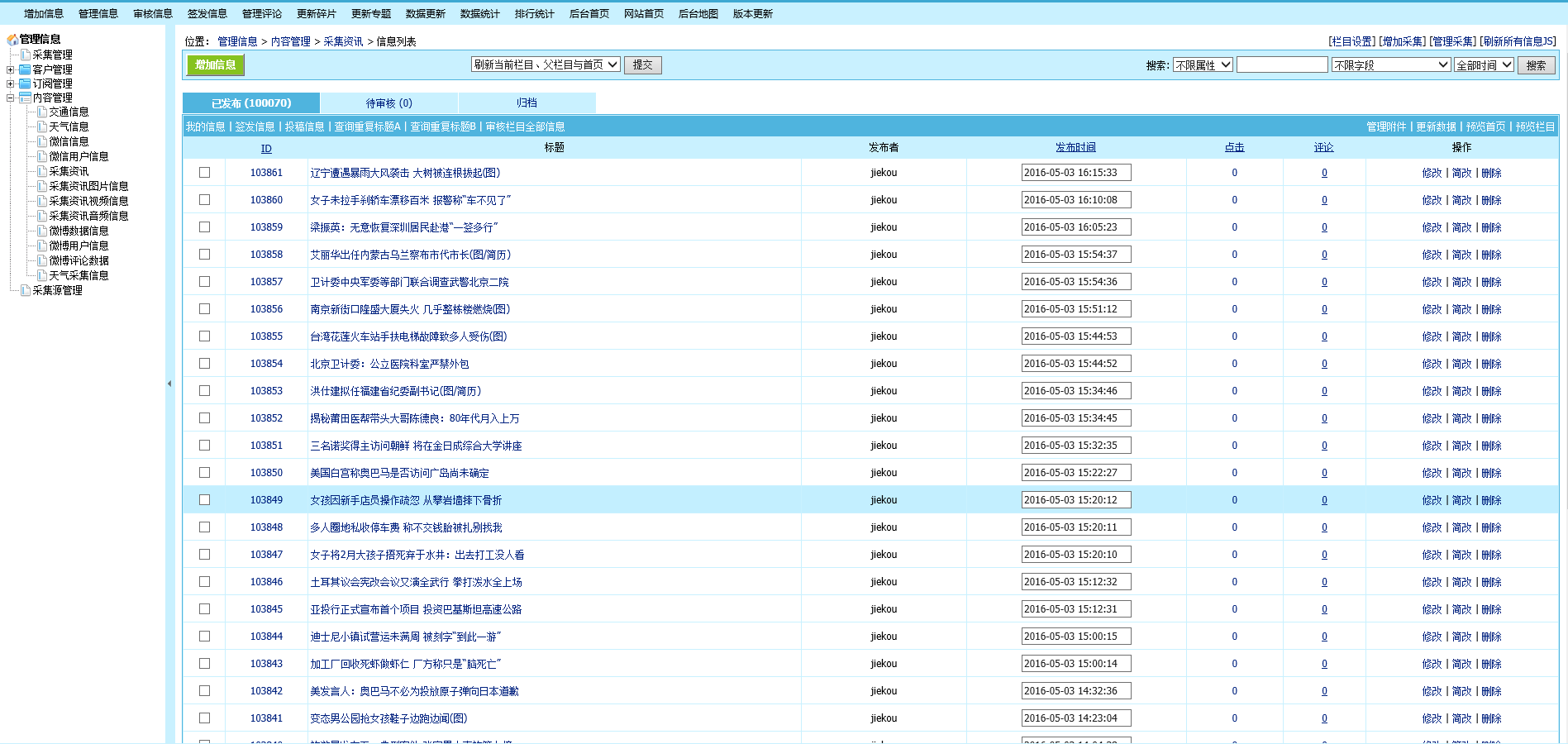 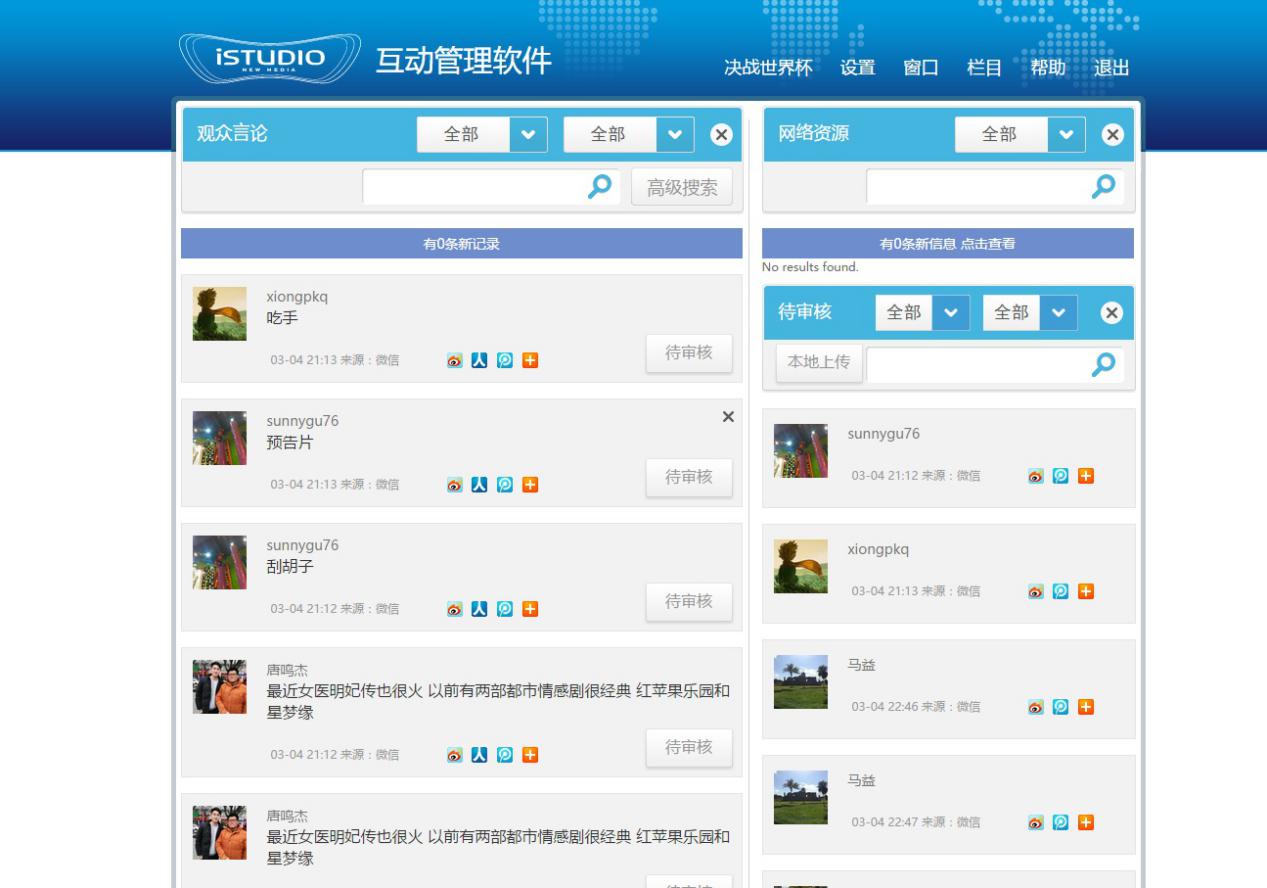 微信通过连接指定公众号，读取网友互动信息。微博也是连接指定账户后，读取网友的点评，包括图片和文字。网友互动内容在传送给主持人IPAD端之前，需要审核及筛选。如上图所示，连接指定账户后可以读取到网友互动内容和内容来源。为了保持好的播出效果，在审核界面应该有简单的快编功能，修改用户留言内容和裁剪图片等等。编辑好用户内容后，提交审核，则将该用户互动内容加入到右侧待审核处。待审核栏中的内容即推送给IPAD的内容，主持人再根据节目需要选择点评或者略过该内容。网页信息抓取是通过类似截屏的方式，将指定网页内容保存为图片类文档，经过去除广告等若干处理后传送给主持人IPAD端。 IPAD互动操作模块微信该模块主要展示微信网友的互动内容，包括文字、图片、视频和音频。考虑到节目大屏投屏模式，需要有文字和图片的放大功能，方便观众看得更清楚。为方便主持人讲解，需要有划线和清除功能。微信界面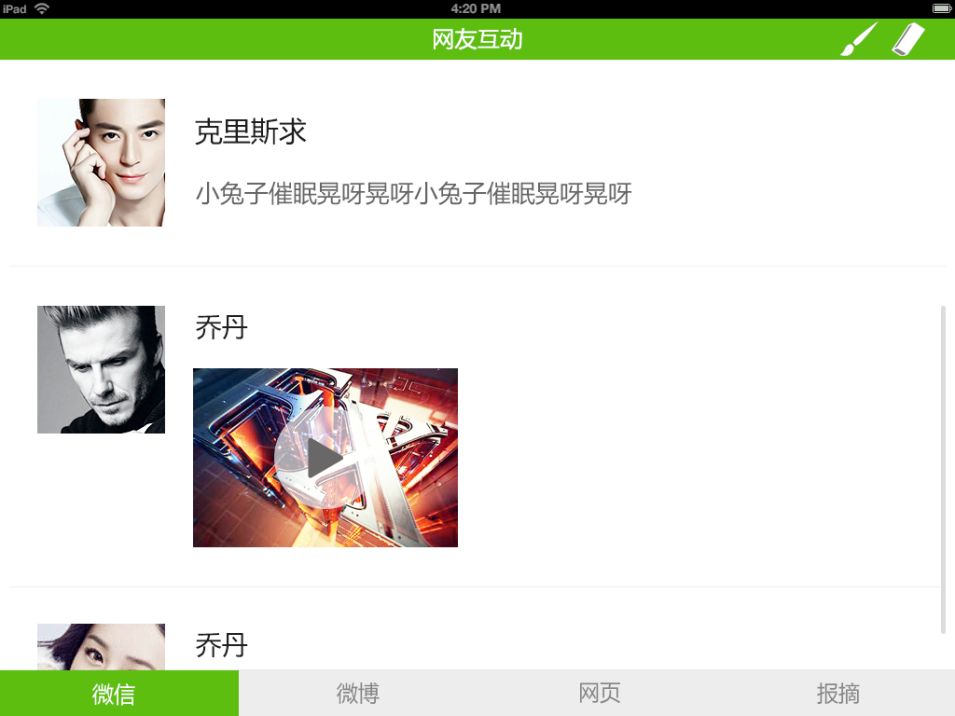 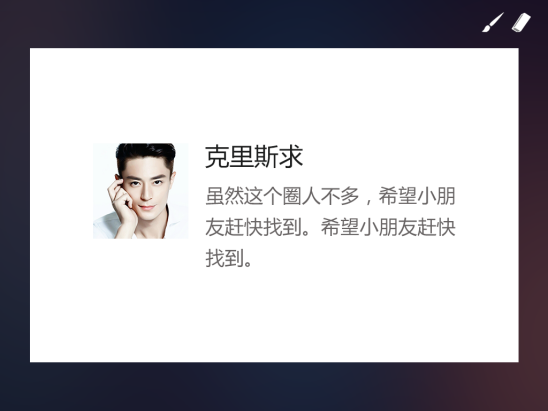 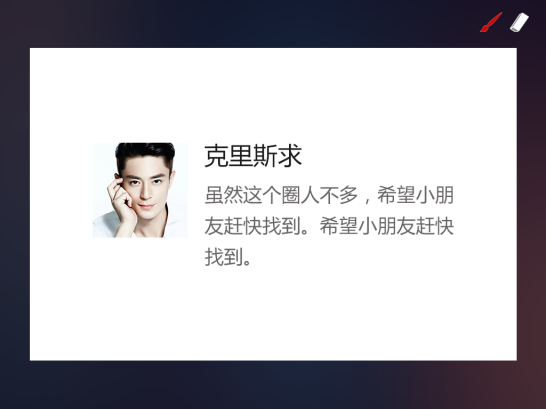 点击网友上传的文本，弹出上图所示界面，字体和头像相应放大。点击文本可回到互动主显示界面。点击画笔图标可激活划线功能，图标相应变红。点击橡皮擦图标则清除全部划线。刷新过程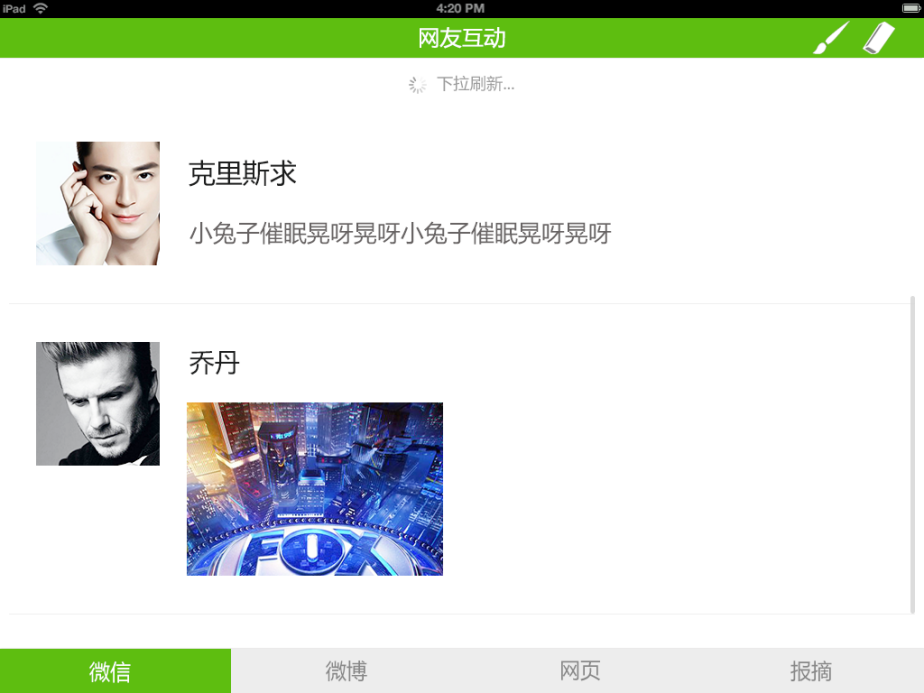 当有新内容推送过来时，为了不影响主持人操作、点评，不能直接将内容显示出来。主持人觉得现阶段点评讲解已经结束，可以通过下拉的方式进行刷新，刷新后显示更新后的内容。微博该模块与微信模块类似。微博数据是采集网友的点评内容，相比微信多了图文混合排版的内容。图文混排模式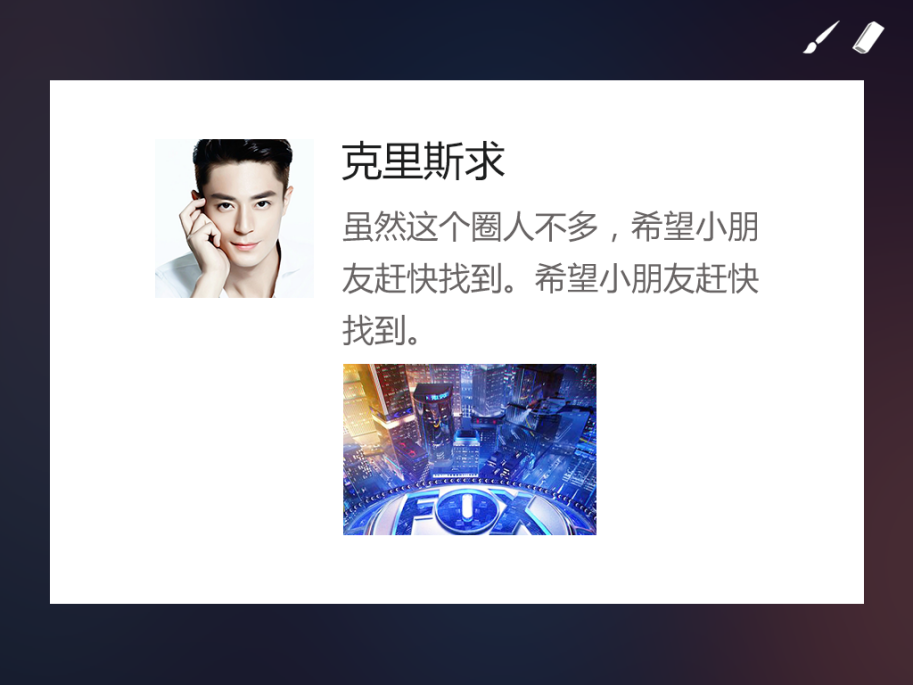 如果有文字配图片的网友互动内容，可单独放大文字或图片，也可整体放大展示。点击文字放大文字，点击图片放大图片。点击网友的头像，则弹出上图所示界面，字体和头像相应放大。点击内容或背景处，可回到微博互动主显示界面。同上可激活画笔或橡皮擦功能。网页该模块主要展示特定网页的实事热点。通过后台编辑好的网页界面的图片文档传送到主持人IPAD端，需要有放大、缩小功能和划线、清除功能来方便主持人讲解。报摘该模块主要展示特定报刊的报纸内容。需要有放大、缩小功能和划线、清除功能来方便主持人讲解。